Öva kan, skulle viljaDen här övningen hjälper dig att be om hjälp eller att framföra ett klagomål. Tid: 20 minuterHela gruppenSpråkklubbsledaren pekar på en person och säger ‘namnet’, kan du ge mig boken, tack? Deltagare A: Javisst!Deltagare A: Pekar på en annan deltagare och frågar samma fråga. Deltagare B: Svarar.osv.Språkklubbsledaren ställer en ny fråga medfrasen: Skulle du vilja….? Skulle du vilja ställa dig upp och stänga fönstret?Deltagare A: Såklart/Absolut/Javisst!Aktivitet – komplettera frasernaTid: 15 minuterDu kan använda Kan du…? och Skulle du vilja ….? när du framför ett artigt klagomål också.T ex. Kan du prata lite tystare? Skulle du vilja vara tyst? Två och två:Titta på bilderna och komplettera fraserna. Hur skulle du svara?Praktisera tillsammans Kan du/Skulle du vilja…_________________ säga mig vad klockan är?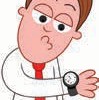 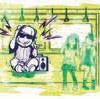 _________________ skruva ner musiken?___________________ sitta här?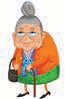 _________________________ räcka mig färgen?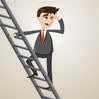 ___________________________ köra mig till Centralstationen?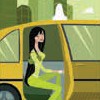 _______________________ ge oss notan?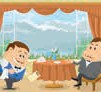 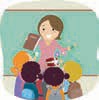 __________________________ läsa första paragrafen I texten?Utökad aktivitet - GruppdiskussionTid: 10 minuterHar du rest dig för någon på bussen eller tåget? Visste du att det finns speciella platser för rörelsehindrade på bussen?Har någon rest sig för dig på bussen eller tåget?Har du någon gång behövt klaga hos grannen?Har någon klagat om någon för dig? Kan du ……., tack?                 Skulle du vilja…….., tack?